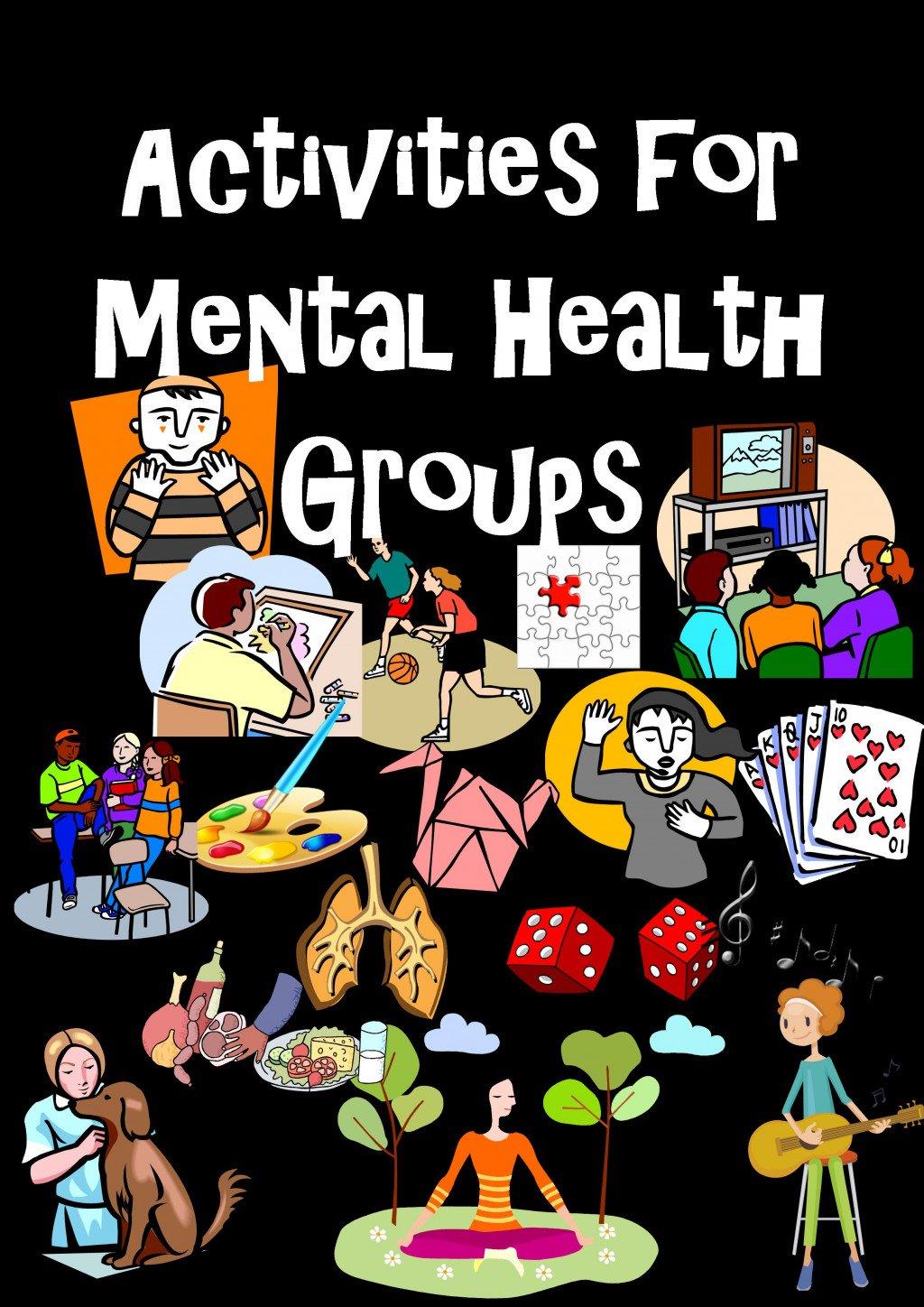 	Where:  	   Westchester Independent Living Center				10 County Center Road – 2nd Floor                                            White Plains, NY  10607          When:             February 14th 2018 from 2:00-4:00pm                              	      and every 2nd Wednesday of the Month Let’s have fun for a change!To join us, call Betty: (914) 682-3926 ext. 2109 Social Interactive GamesMemory GamesCharadesArtMoviesMusic Board GamesAnd more